https://www.uvzsr.sk/index.php?option=com_content&view=article&id=4695:stanovisko-k-nesuladu-uznesenia-vlady-sr-a-vyhlaky-uvz-sr&catid=56:tlaove-spravy&Itemid=62Stanovisko k nesúladu uznesenia vlády SR a vyhlášky ÚVZ SR 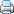 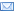 Tlačové správy Sobota, 17. apríl 2021 12:49 Úrad vlády SR a Úrad verejného zdravotníctva SR evidujú nesúlad medzi uznesením vlády č. 203 zo 16. apríla 2021 a vyhláškou Úradu verejného zdravotníctva Slovenskej republiky č. 187 v bodoch, ktoré stanovujú platnosť potvrdenia o prekonaní COVID-19.
Úrad vlády SR postupoval pri tvorbe uznesenia vlády v zmysle schválených dokumentov, ktorým bol i záver Pandemickej komisie vlády SR zo dňa 14.apríla 2021. Tá vo svojom odporúčaní stanovila lehotu 90 dní.
Úrad verejného zdravotníctva pri tvorbe vyhlášky vychádzal z najnovších odporúčaní konzília odborníkov a medzinárodných zdravotníckych inštitúcií a stanovil lehotu 180 dní, ktoré  do odporúčaní a záverov Pandemickej komisie vlády SR premietnuté neboli.
K odstráneniu nesúladu príde na najbližšom zásadní vlády SR v stredu 21. apríla tak, že časový interval potvrdenia po prekonaní COVID-19 sa predĺži z 90 na 180 dní.
Príslušné kontrolné orgány budú do tohto času usmernené, aby rešpektovali potvrdenia o prekonaní COVID-19, ktoré nie sú staršie ako 180 dní.

Úrad vlády SRÚrad verejného zdravotníctva SR 